Hišni redPodrobnosti so napisane v Hišnem redu osnovne šole Josipa Vandota. Strnjen hišni red s šolskimi pravili je objavljen v publikaciji šole, garderobi učencev in na spletni strani.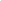 Prihod v šolo in prihod vozačev s šolskim avtobusom, odhod iz šoleUčenci iz Kranjske Gore pridejo v šolo 10 minut pred poukom.V garderobi se učenci preobujete v šolske copate.Učenci od 2. do 4. razreda, ki so prišli s šolskim avtobusom, pa počakajo v jutranjem varstvu. Po pouku lahko sedite na klopeh v pritličju, če je slabo vreme in mraz, v primeru lepega vremena pa na klopeh pred šolo.V vrsti za avtobus je prvi dežurni učitelj.Odsotnost oz. nadomeščanje učiteljevPredvidena odsotnost učitelja in njegovo nadomeščanje je objavljeno v prvem nadstropju na hodniku pred zbornico in na spletnih straneh šole. V kolikor učitelja ni v razred pet minut po zvonjenju, dežurni učenec to javi v tajništvo.OdmoriV odmorih se odpočijete, zamenjate učilnico in se pripravite za naslednjo uro. V učilnico greste lahko, če to dovoli učitelj.Po hodnikih se ne lovite, umirite se.Parkiranje kolesParkirni prostor je pred šolo na stojalih za kolesa.Ne pozabi …v šolo prihajaj točno,zavedaj se, da je namen šole učenje,sezuj čevlje in obuj šolske copate,do vseh v šoli bodi vljuden in spoštljiv,med odmori se pripravi za naslednjo uro,sodeluj pri pouku,pazi na svojo lastnino, tujo pusti pri miru,smeti meči v koš za smeti in smetnjake,ne piši po mizah, pohištvu in stenah,po pouku takoj odidi iz šole,napiši naloge in se pripravi za naslednji dan.